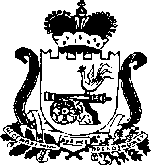 СОВЕТ ДЕПУТАТОВ КРАСНИНСКОГО ГОРОДСКОГО ПОСЕЛЕНИЯ КРАСНИНСКОГО РАЙОНА СМОЛЕНСКОЙ ОБЛАСТИРЕШЕНИЕот  06 ноября   2019 года                                                                                     №52Заслушав информацию директора муниципального унитарного предприятия «Коммунальщик» В.А.Шендалева о ходе подготовки объектов жилищно – коммунальной сферы  Краснинского городского поселения Краснинского района Смоленской области к работе в осенне – зимний период 2019-2020 годов, Совет депутатов Краснинского городского поселения Краснинского района Смоленской областиРЕШИЛ:1. Принять к сведению информацию директора директора муниципального унитарного предприятия «Коммунальщик» В.А.Шендалева о ходе подготовки объектов жилищно – коммунальной сферы  Краснинского городского поселения Краснинского района Смоленской области к работе в осенне – зимний период 2019-2020 годов2. Настоящее решение  вступает в силу со дня его принятия.Глава муниципального образованияКраснинского городского  поселения Краснинского  района Смоленской области                              М.И.Корчевский О ходе подготовки объектов жилищно – коммунальной сферы  Краснинского городского поселения Краснинского района Смоленской области к работе в осенне – зимний период 2019-2020 годов